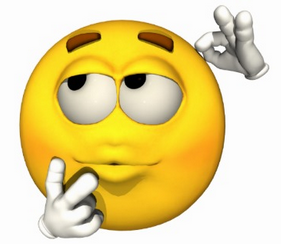 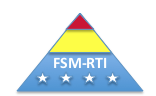 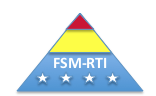 Activity #3 Practice with Card 1 Letter NamesReview the steps on Card 1 – Letter Names.  Become familiar with the language for explaining the task, modeling responses, and correction procedures.   These should be stated as they are written on the card.  When you are ready, work with a partner with practicing Card 1.  One teacher should take on the role of teacher, and the other as student.  When you have completed the activity, reverse roles.  Letter Listd (target letter for the day)Additional Practice:  s, a, t, p, I, n, m, dLetter List 2 (if needed)o (target letter for the day)Additional Practice:  g, n, m, d, I, p, a, t, sActivity #3 Part 2 -  Practice with Card 2 Letter SoundsReview the steps on Card 2 – Letter Sounds.  Become familiar with the language for explaining the task, modeling responses, and correction procedures.   These should be stated as they are written on the card.  When you are ready, work with a partner with practicing Card 2.  One teacher should take on the role of teacher, and the other as student.  When you have completed the activity, reverse roles.  Letter ListUse the same letters as above, but this time the focus is on letter sounds.  